Section 2 – who do you care for (person 1)?Who do you care for (person 2)?Section 3 – The referral Is there anything we need to know about safety in relation to us doing a home visit?Section 4 – tell us how you found out about York Carers CentreSection 5 – sign this formYou need to complete, sign and return this form to York Carers Centre.I confirm that the details provided are correct and I agree to be responsible for informing York Carers Centre of any changes in my circumstances. Register with York Carers Centre Register with York Carers Centre Register with York Carers Centre 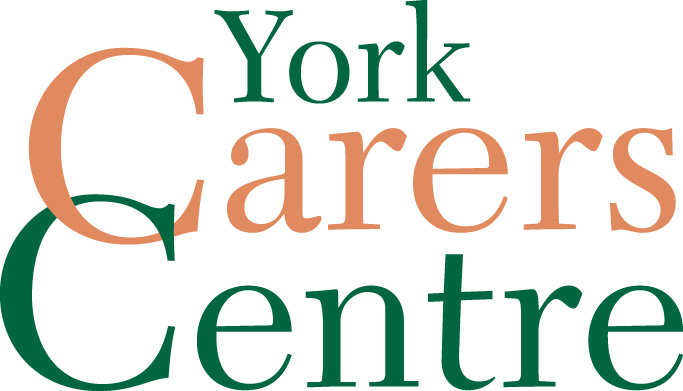 Section 1 – details about the Young Adult CarerSection 1 – details about the Young Adult CarerSection 1 – details about the Young Adult CarerName  Name  Date of birth Date of birth Address and postcodeAddress and postcodeAddress and postcodeAddress and postcodeHome phone number  Mobile number  Mobile number  Mobile number  Email address Email address Email address Email address We work closely with GPs to improve the support they give carers.  We also provide them with a list of carers registered with their surgery who are known to us.  If you are happy for us to include you on this list please tell the name and surgery address of your GP below. If you do not want us to contact your GP go to section 2.  We work closely with GPs to improve the support they give carers.  We also provide them with a list of carers registered with their surgery who are known to us.  If you are happy for us to include you on this list please tell the name and surgery address of your GP below. If you do not want us to contact your GP go to section 2.  We work closely with GPs to improve the support they give carers.  We also provide them with a list of carers registered with their surgery who are known to us.  If you are happy for us to include you on this list please tell the name and surgery address of your GP below. If you do not want us to contact your GP go to section 2.  We work closely with GPs to improve the support they give carers.  We also provide them with a list of carers registered with their surgery who are known to us.  If you are happy for us to include you on this list please tell the name and surgery address of your GP below. If you do not want us to contact your GP go to section 2.  Name  Date of birth  Address   Address   Please tell us about their disability/conditionPlease tell us about their disability/conditionWhat is their relationship to you (for example, mother)?                                       What is their relationship to you (for example, mother)?                                       Name  Date of birth  Address   Address   Please tell us about their disability/conditionPlease tell us about their disability/conditionWhat is their relationship to you (for example, mother)?  What is their relationship to you (for example, mother)?  If the referral is from someone other than the carer:Are the family aware of this referral?yes / noReferred by Date of referralAddress   Address   Contact numberContact numberYork Carers Centre leaflet or poster       Event/support group       Event/support groupGP surgery       Article in a newsletter/newspaper       Article in a newsletter/newspaperOther health worker / hospital       City of York Council        City of York Council Web search (for example, Google)       Other (please say how below)       Other (please say how below)       Other (please say how below)Twitter or FacebookFriend or relativeName (printed)                                                                                                  Date	Signature Signature 